CERTIFICACIÓNSECRETARÍA DE MOVILIDAD DE MEDELLÍNWILDER GILDARDO HERRERA GUTIÉRREZ, en calidad de Líder de Programa ( E ) de la  Unidad de Apoyo Legal y de Contratación de la Subsecretaría Legal de la Secretaría de Movilidad, como encargado de recibir las opiniones, sugerencias o propuestas alternativas al proyecto de Decreto con radicado provisional 1720072322 de 2022, “por medio de la cual se suspende temporalmente la medida restrictiva de “Pico y Placa”, implementada mediante el Decreto 0468 de 2022en el Distrito Especial de Ciencia, Tecnología e Innovación de Medellín durante la temporada navideña y de fin de año”, me permito CERTIFICAR que con ocasión de su publicación en la página web del Distrito de Medellín durante el período comprendido desde el 13 hasta el 15 de diciembre de 2022, ambas fechas incluidas, NO se recibieron observaciones o comentarios por parte de la comunidad y las demás partes interesadas en esta regulación normativa.Para constancia se firma en Medellín a los 16 días del mes de diciembre de 2022.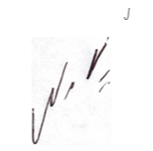 WILDER GILDARDO HERRERA GUTIÉRREZC.C. 17.646.576 de Florencia Líder de Programa ( E )Unidad de Apoyo Legal y de Contratación Subsecretaría LegalSecretaría de Movilidad